от  22.04.2014    № 55 -дс. Туринская СлободаО проведении районного  конкурса на  лучшийоздоровительный лагерь с дневным пребываниемдетей в летнюю кампанию 2014 года.            В целях обеспечения эффективной организации детского отдыха, оздоровления и занятости детей и подростков, создания условий для развития личности детей в каникулярный период,  ПОСТАНОВЛЯЮ:           Провести с 28 апреля по 25 июня 2014г. конкурс на лучший оздоровительный лагерь с дневным пребыванием детей в летний период 2014г.Утвердить состав экспертной комиссии (приложение 1). Утвердить положение о  районном  конкурсе на лучший оздоровительный лагерь с дневным пребыванием детей (приложение 2). Ответственность за проведения конкурса возложить на  Наумову В.И., директора МКОУДОД «Центр внешкольной работы «Эльдорадо» Контроль  исполнения настоящего  постановления  оставляю  за собой. Начальник  Слободо-Туринского МОУО:                                      Г.И. ФоминовС постановлением  ознакомлена:                                                     В.И.Наумова                                                                                                                        Приложение 1                                                                                                                         к постановлениюСлободо-Туринского МОУО от 22.04.2014 г. № 55-д                                                     Состав экспертной комиссииФоминов Г.И.,-начальник Слободо-Туринского МОУОБелых Л.Г.,- заместитель начальника Слободо-Туринского МОУОНаумова В.И.,-директор МКОУДОД «ЦВР «Эльдорадо»Голубцова Е.Г.,- заместитель директора по УВР  ЦВР «Эльдорадо»Фоминова И.В.,- председатель Слободо-Туринской территориальной комиссии по делам  несовершеннолетних и защите их прав.Приложение 2                                                                                                                         к постановлениюСлободо-Туринского МОУО от 22.04.2014 г. № 55-дПоложениеоб районном конкурсе на лучший оздоровительный лагерь с дневным пребыванием детей в летний период 2013г.Общие положенияНастоящее положение определяет общий  порядок организации и проведения районного  конкурса на звание «Лучший оздоровительный лагерь с дневным пребыванием детей»  (далее - Конкурс).1.2.  Учредитель  Конкурса:   Слободо-Туринский муниципальный отдел управлением образования.1.3.   Организационно-методическое сопровождение:  МКОУДОД «Центр внешкольной работы 2Эльдорадо»1.4.   Конкурс проводится в целях повышения роли оздоровительных  лагерей с дневным пребыванием детей (далее – Лагерь) как эффективной формы организации детского отдыха, оздоровления и занятости детей и подростков, создания условий для развития личности детей в каникулярный период, стимулирования профессиональной деятельности коллективов Лагерей к применению инновационных методов работы и повышению качества предоставляемых услуг.II. Задачи Конкурса2.1.  Совершенствование и развитие форм отдыха и оздоровления детей.2.2.   Распространение передового опыта работы лучших Лагерей.2.3.  Повышение роли Лагерей  в обеспечении развития творческого потенциала детей, занятия их физической культурой, спортом, формирование у детей навыков здорового образа жизни.III. Участники КонкурсаВ Конкурсе принимают участие  коллективы Лагерей в летний период 2014 года.IV. Критерии оценки результативности деятельности Лагеря4.1.  Количественные показатели:Количество  детей, в т.ч, находящихся в трудной жизненной ситуации и социально-опасном положении, а также, несовершеннолетних в возрасте от 15 до 18 лет.Обеспечение безопасности жизнедеятельности детей и подростков в Лагере (документация, пропускной режим).Соответствие требованиям пожарной безопасности, эпидемиологическим и санитарно-гигиеническим нормам (наличие актов о соответствии Лагеря СанПин 2.4.4.2599-10 «Гигиенические требования к устройству, содержанию и организации режима в оздоровительных учреждениях с дневным пребыванием детей в период каникул», утв. Постановлением главного государственного санитарного врача РФ от19 апреля 2010г. № 25 и разрешение пожарного надзора на открытие лагеря).Отсутствие детского и подросткового травматизма, инфекционных заболеваний  в период работы ЛДП, пищевых отравлений.Наличие  предписаний надзорных органов  4.2.  Управленческая  деятельность:Наличие и правильное ведение документации Лагеря.Контроль деятельности сотрудников Лагеря начальником Лагеря и руководителем ОУ.4.3.  Уровень методической оснащенности:Наличие программы деятельности Лагеря и ее методический уровень.Наличие тематической методической литературы,  методических рекомендаций, пособий Кадровое обеспечение организации деятельности Лагеря: наличие у педагогических работников курсовой подготовки, участие в обучающих семинарах по организации летнего отдыха.Укомплектованность специалистами (в т.ч психолог, инструктор по физкультуре, музыкальный работник, педагоги доп.образования).Использование  новых форм и методов в  Лагере.4.4.  Уровень спортивно-оздоровительной работы Лагеря:Выполнение режима дня.Медицинское обслуживание и осуществление контроля  за состоянием здоровья детей; проведение медицинским персоналом профилактической работы с детьми, педагогами и обслуживающим персоналом Лагеря по предупреждению инфекционных и неинфекционных заболеваний (в т.ч., наличие  стенда с  актуальной информацией («Санбюллетень»)). Организация и проведение мероприятий по формированию здорового образа жизни, оздоровительных мероприятий (%  от общего количества мероприятий).Состояние открытых спортивных площадок.Наличие наглядного агитационного материала по здоровому образу жизни, правильному питанию, безопасности жизнедеятельности (в т.ч., проведение учебной эвакуации с приложением акта).4.5.  Уровень воспитательно - образовательного процесса:Содержательное  и эстетическое оформление помещений, отведенных для функционирования Лагеря. Наличие игр, пособий, спорт.инвентаря для познавательно - развивающей деятельности детей в Лагере.Наличие символики Лагеря и отрядов, информационных стендов для детей и родителей о жизни Лагеря, проведение линеек с поднятием государственного флага и звучанием гимна.Количество детей, занятых в объединениях дополнительного образования (подтверждающие документы). Психологическое сопровождение пребывания детей в Лагере, или использование воспитателями упражнений на сплочение, взаимодействие и т.д.% профилактических мероприятий с привлечением специалистов органов и служб системы профилактики. 4.6.  Система внешних контактов Лагеря (основные партнеры, география взаимодействия).4.7.  Взаимодействие с родителями (законными представителями) детей, наличие обратной связи. 4.8.  Исполнение программных мероприятий. V. Сроки  проведения  КонкурсаКонкурс проводится в период с 28 апреля  по 25 июня 2014 года.VI.   Награждение победителей6.1. Победители (1 место) и Призеры (2 и 3 места) Конкурса  награждаются дипломами,  почетными грамотами  Слободо-Туринского МОУО.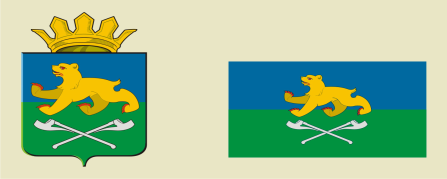 СЛОБОДО-ТУРИНСКИЙ  МУНИЦИПАЛЬНЫЙ ОТДЕЛУПРАВЛЕНИЯ ОБРАЗОВАНИЕМПОСТАНОВЛЕНИЕ